Publicado en España el 17/09/2021 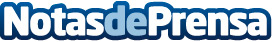 Comienza la temporada de la poda de árboles: ¿cómo se realiza?, por Decoración de Jardines FloramaDurante los meses fríos, la poda debe realizarse para que las plantas se desarrollen mejor, pero no debe hacerse durante el periodo de heladas, ya que los tallos pueden romperseDatos de contacto:DECORACIÓN DE JARDINES - FLORAMAComunicado de prensa sobre la poda de árboles645 83 05 30Nota de prensa publicada en: https://www.notasdeprensa.es/comienza-la-temporada-de-la-poda-de-arboles Categorias: Nacional Interiorismo Sociedad Madrid Entretenimiento Jardín/Terraza http://www.notasdeprensa.es